Projektas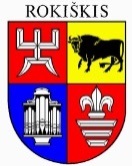 ROKIŠKIO RAJONO SAVIVALDYBĖS TARYBASPRENDIMASDĖL ROKIŠKIO RAJONO SAVIVALDYBĖS TARYBOS 2010 M. SAUSIO 29 D. SPRENDIMO NR. TS-1.17 ,,DĖL DETALIŲJŲ PLANŲ PATVIRTINIMO” PAKEITIMO2024 m. balandžio 25 d. Nr. TS-RokiškisVadovaudamasi Lietuvos Respublikos vietos savivaldos įstatymo 6 straipsnio 19 punktu, Rokiškio rajono savivaldybės taryba nusprendžia: 1. Pripažinti netekusiu galios Rokiškio rajono savivaldybės tarybos 2010 m. sausio 29 d. sprendimo Nr. TS-1.17 ,,Dėl detaliųjų planų patvirtinimo“ 1.2 papunktį.Sprendimas per vieną mėnesį gali būti skundžiamas Regionų apygardos administraciniam teismui, skundą (prašymą) paduodant bet kuriuose šio teismo rūmuose, Lietuvos Respublikos administracinių bylų teisenos įstatymo nustatyta tvarka.Savivaldybės meras				Ramūnas GodeliauskasRaimondas SimanavičiusSPRENDIMO PROJEKTO DĖL ROKIŠKIO RAJONO SAVIVALDYBĖS TARYBOS 2010 M. SAUSIO 29 D. SPRENDIMO NR. TS-1.17 ,,DĖL DETALIŲJŲ PLANŲ PATVIRTINIMO“ PAKEITIMO AIŠKINAMASIS RAŠTAS2024-04-25Projekto rengėjas – Ingrida Trumpaitė, Architektūros ir paveldosaugos skyriaus vedėjo pavaduotoja.Pranešėjas komitetų ir tarybos posėdžiuose – Raimondas Simanavičius, Architektūros ir paveldosaugos skyriaus vedėjas.1.Sprendimo projekto tikslas ir uždaviniaiSprendimo projekto tikslas – pakeisti Rokiškio rajono savivaldybės tarybos 2010 m. sausio 29 d. sprendimo Nr. TS-1.17 ,,Dėl detaliųjų planų patvirtinimo“ pripažįstant netekusiu galios 1.2 papunktį, pagal kurį patvirtintas sklypo Puodžialaukės g. 22, Pandėlyje, detalusis planas (TPD registracijos Nr. T00042255). Pakeitus minimą tarybos sprendimą, atsiras galimybė pagal iniciatoriaus prašymą rengti naują detalųjį planą toje teritorijoje. 2. Šiuo metu galiojančios ir teikiamu klausimu siūlomos naujos teisinio reguliavimo nuostatosLietuvos Respublikos vietos savivaldos įstatymo 6 straipsnio 19 punktu reglamentuota savarankiškoji savivaldybių funkcija –teritorijų planavimas, savivaldybės bendrojo plano ar savivaldybės dalių bendrųjų planų ir detaliųjų planų sprendinių įgyvendinimas. 3.Laukiami rezultataiRokiškio rajono savivaldybės tarybos patvirtintas Sklypo Puodžialaukės g. 22, Pandėlyje, detalusis planas (TPD registracijos Nr. T00042255) pripažįstamas netekusiu galios.4. Lėšų poreikis ir šaltiniaiPapildomų lėšų nereikės.5. Antikorupcinis sprendimo projekto vertinimasTeisės akte nenumatoma reguliuoti visuomeninių santykių, susijusių su LR korupcijos prevencijos įstatymo 8 straipsnio 1 dalyje numatytais veiksniais, todėl teisės aktas nevertintinas antikorupciniu požiūriu.6. Kiti sprendimui priimti reikalingi pagrindimai, skaičiavimai ar paaiškinimai-7.Sprendimo projekto lyginamasis variantas (jeigu teikiamas sprendimo pakeitimo projektas)-